Upper New York Annual Conference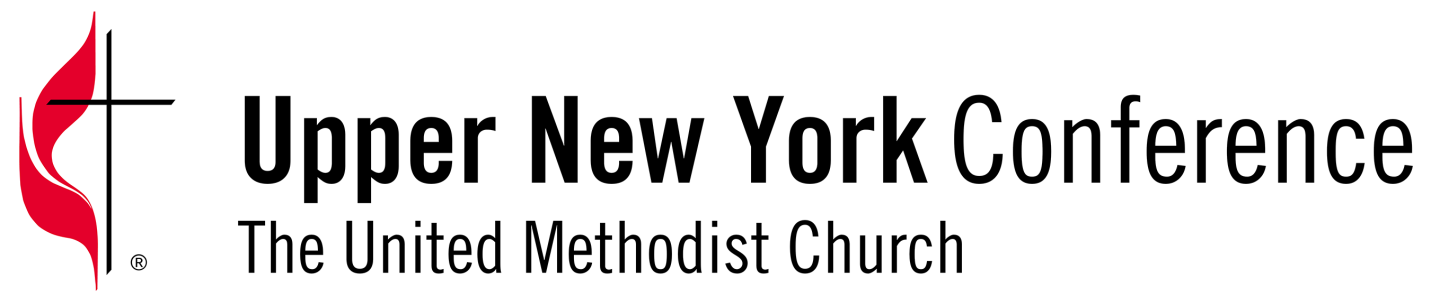 Board of Trustees Meeting Minutes October 3, 2017Voting Members Present: Rev. Richard Barling,  Ms. Pam Deckard,  Ms. Kathy King-Griswold,  Mr. Hal Schmidt, Ms. Joyce Miller, Mr. Nathan Trost, Mr. Robert Dietrich,  Mr. Peter Abdella, Mr. John Frary, Rev. Barbara Brewer, Rev. Cheryl Brown, Rev. Jack Keating.Ex-officio Present:   Mr. Kevin Domanico, Rev. Everett Bassett, Mr. Mike Huber. This meeting was held via conference call and the Secretary determined that a quorum was present.The meeting was called to order by the Vice President Peter Abdella at 4:05pm.   President Rich Barling joined the call at 4:15pm.  An opening prayer was offered by Rev. Jack Keating.  PREVIOUS MINUTESJoyce Miller moved and John Frary seconded a motion to accept the 8/17/17 minutes as presented by the Secretary.  The motion carried unanimously.Hal Schmidt moved and Barbara Brewer seconded a motion to accept the 9/21/17 minutes as presented by note-taker Pam Deckard.  The motion carried unanimously.SUB COMMITTEE REPORTS PROPERTY   Pam Deckard guided us through a few brief property updates that have occurred since our last meeting:Former Showers UMC property – we are awaiting the completed paperwork to move this property toward closing.  The tenant has been served notice and will be out of the premises by 11/10/17.Earlville UMC – This property is new to the Trustees and a meeting has been scheduled with the district location committee by Trustee Robert Dietrich.  This meeting will be held on 10/14/17.  The congregation has now closed.  The locks have been changed and Bob Dietrich has been in touch with local church members about building specifics and details.  Pam informed us that our Schedule A should be updated to show that Barbara Brewer and Cheryl Brown are the assigned Trustees for the former Perrysburg-Dayton UMC, the former Blockviile UMC, and the former Jamestown: New Beginnings UMC.INSURANCE  Peter Abdella reported that the Insurance Subcommittee has had meetings with 2 companies interested in quoting our insurance program, Sovereign Insurance and Brotherhood Mutual.  The committee is also working with our current carrier, Church Mutual on the January 1, 2018 renewal. FINANCE 	Trustees Treasurer Kathy King-Griswold provided the following updates:Asset Allocation Team – this group continues their work.Funds Allocation – the group continues working and we hope to have this work completed by 1/1/2018.Stecher Fund update – a meeting was held with one of the parties involved in this fund.  Cheryl Brown reported on the discussions that took place last week.  Our Chancellor, Scott Delconte, is reaching out to their attorney to bring this issue to a conclusion. OLD BUSINESSA UMC Loan Situation – Peter Abdella reported that a conference call meeting is scheduled with representatives of the church on 11/8/17.  Kevin Domanico, Peter Abdella, Kathy King-Griswold and DS Rich Weihring will be representing the Annual Conference on this call. Camp Findley update – Rich reported a non-refundable deposit has been received and both sides have signed to purchase offer contract.  The next step is to complete the removal of any contents and equipment items at the site.  2 vehicles have been transferred to other camp locations and a very old dump truck at the site will be scrapped.  50+ boxes of files are being collected from the site.  7-8 very old motor boats with trailers need to be disposed of.  Joyce Miller suggested donating these boats to a charity.  Rich Barling will investigate this option. Crossroads District parsonage - Three estimates to address roof problems and bat infestation at this home have been received.  After discussion about our options, John Frary moved and Kathy King-Griswold seconded a motion to accept the bid from Jay’s General Contracting for $19,000 for the total replacement of the roof.   The motion passed unanimously.NEW BUSINESS  Mohawk District Parsonage – When this home was purchased in 2016 we knew that a replacement of the hot H2O boiler would be needed.  Two estimates have been received.  After a discussion about our options, Barbara Brewer moved and Kathy King-Griswold seconded a motion to accept the estimate of $10,950 from the Collis Heating and Cooling Company to replace this boiler, which includes a tank-less hot water heating system.  The motion carried unanimously.  Policies – Rich Barling asked us to consider what policies we have in place and what policies might still be needed to guide our work.  We will discuss this at our next scheduled meeting. Camp Asbury – CCRM has requested the proceeds of the sale at the former Director’s residence at Camp Asbury to be used for repair/replacement of equipment and vehicles.  The proceeds are approximately $153,000.  We realize that the home was purchased using Trustee funds after the merger of the 4 predecessor conferences.  After discussion, Nathan Trost moved and Pam Deckard seconded a motion that the proceeds from the former Director’s residence at Camp Asbury be placed in a fund to allow CCRM to make the needed repairs/replacement of equipment and/or vehicles.  The motion carried with 11 yes votes and 1 abstention and the Secretary was requested to convey this action to the conference Finance Team. Oneonta District parsonage – The Board was informed that the newly purchased Oneonta District parsonage has not been registered as tax exempt, even though the needed forms were returned accurately and on time to the Town of Oneonta Assessor’s office.  Our conference Chancellor and Attorney Rebecca Spino are trying to work with the Assessor’s Office to clear this situation up.  Listening Sessions – Mike Huber reports that listening sessions for communities impacted by the possible windfarm in the southern tier have been scheduled.  Bainbridge UMC will hold a session on October 11th and Endicott UMC will hold a session on October 12th.	Our next meeting is scheduled to be held at the Conference Center in Liverpool on Saturday, October 28th from 10:00am until 3:00pm.        The meeting was adjourned at 5:30pm following a prayer offered Jack Keating.Respectfully submitted,Jack Keating Jack KeatingSecretary   